WNIOSEK
 O PRZYJĘCIE DO  SZKOŁY POLICEALNEJ O ZAWODZIE
 technik administracji/ technik BHP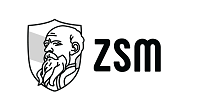                                               w Zespole Szkól Mechanicznych im. Stefana Czarnieckiego w Łapach.Oświadczam, że: wszystkie dane zawarte we wniosku są prawdziwe i jestem świadoma/y  odpowiedzialności karnej za złożenie fałszywego oświadczenia, niezwłocznie powiadomię dyrektora szkoły o zmianie danych zawartych we wniosku.                                                        ……………… …..…………………………………………..                                                      /data – czytelny podpis kandydata/Do wniosku dołączam: (właściwe zaznaczyć)              Łapy, dnia ……………………………………………………Dane kandydata do szkołyDane kandydata do szkołyDane kandydata do szkołyImionaNazwiskoData i miejsce urodzenia………………..      ………………………………  ……………………...      ………………………………         /dzień/                       /miesiąc – słownie/                                       /rok/                            /miejsce urodzenia/………………..      ………………………………  ……………………...      ………………………………         /dzień/                       /miesiąc – słownie/                                       /rok/                            /miejsce urodzenia/PESELAdres zamieszkaniaImiona rodzicówImiona rodzicówAdres poczty elektronicznejAdres poczty elektronicznejNr telefonu Nr telefonu Lp.Nazwa załącznikaWpisać X 
(jeśli się załącza)Dwie fotografie.xŚwiadectwo ukończenia szkoły średniej.xZaświadczenie lekarskie zawierające orzeczenie o braku przeciwwskazań zdrowotnych do podjęcia praktycznej nauki zawodu w zawodzie. 
/dostarczone po uzyskaniu- w terminie przewidzianym harmonogramem rekrutacji/xOświadczenie zgody na przetwarzanie danych osobowych.xOrzeczenie o potrzebie kształcenia specjalnego.Oświadczenie o wielodzietności rodziny.Oświadczenie o samotnym wychowywaniu dziecka.Orzeczenie o niepełnosprawności.Orzeczenie o niepełnosprawności dziecka.Orzeczenie o niepełnosprawności innej bliskiej osoby, nad którą kandydat sprawuje opiekę.Inne: